Publicado en Mataró (Barcelona)  el 18/06/2024 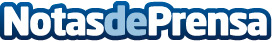 Repara tu Deuda Abogados cancela 35.000€ en Mataró (Barcelona) con la Ley de Segunda OportunidadEl concursado solicitó un préstamo para intentar salvar el negocio que estaba sufriendo pérdidasDatos de contacto:David GuerreroResponsable de prensa655956735Nota de prensa publicada en: https://www.notasdeprensa.es/repara-tu-deuda-abogados-cancela-35-000-en3 Categorias: Nacional Derecho Finanzas Cataluña http://www.notasdeprensa.es